УПФР в Краснослободском муниципальном районе РМ (межрайонное) напоминает семьям, имеющим право на материнский капитал, о том, что при оформлении кредита на улучшение жилищных условий, они сразу же из банка могут подать заявление в Пенсионный фонд на погашение этого кредита или на уплату первоначального взноса за счет средств материнского капитала. То есть, посещать ПФР с таким заявлением им уже не нужно. В частности, процедура распоряжения материнским капиталом на улучшение жилищных условий с привлечением кредитных средств упрощена для клиентов Российского Сельскохозяйственного банка, ВТБ Банка, Сбербанка, КС БАНКА, АКТИВ БАНКА, Газпромбанка, Банка «Финансовая Корпорация Открытие», АО «ДОМ.РФ». Именно с этими кредитными организациями Отделение ПФР заключило соглашение об информационном взаимодействии. 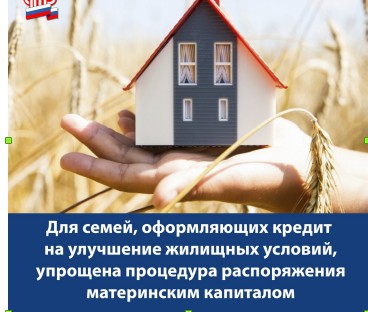 